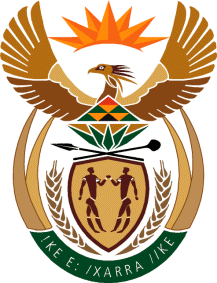 MINISTRY OF TOURISMREPUBLIC OF SOUTH AFRICAPrivate Bag X424, Pretoria, 0001, South Africa. Tel. (+27 12) 444 6780, Fax (+27 12) 444 7027Private Bag X9154, Cape Town, 8000, South Africa. Tel. (+27 21) 469 5800, Fax: (+27 21) 465 3216NATIONAL ASSEMBLY:QUESTION FOR WRITTEN REPLY:Question Number:	1259Date of Publication:	14 May 2021NA IQP Number:	13Date of reply:		20 May 20211259.	Mr M S F de Freitas (DA) to ask the Minister of Tourism:(a) What measures have been taken to develop the pricing structures and systems for (i) local and (ii) international tourists, (b) at what stage is the process at present, (c) what has been achieved to date, (d) what are the (i) timelines, (ii) time frames and (iii) deadlines of the process and (e) how is the process (i) monitored and (ii) measured?														NW1450EREPLY:The setting of prices falls within the ambit of the private sector. South African Tourism does engage the sector to consider special offers as part of the promotion activities they conduct i.e. Sho’t Left programme. Furthermore, The Minister of Tourism called for the sector to consider two-tier pricing model i.e one for Domestic tourist and one for International tourist. It has been encouraging to see a growing number of business responding to this call. For long term purposes, the policy review policy panel is also considering wether there is a need for a policy pronouncement on pricing. – (e)  Not applicable 